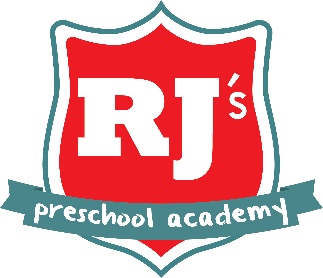 Weekly Rate Sheet Effective 9/13/2021Infants and Toddlers (under age 2)Hours of Operation: M-F 7:30 am to 5:00 pm Checks can be made payable to: RJKCCC$120 annual registration feeMonday – Friday$346 per weekMonday, Wednesday, Friday$208 per weekTuesday, Thursday$139 per week *Pricing includes breakfast, lunch, and an afternoon snack* We offer Kirkland Formula and some baby foods *This is an equal opportunity provider